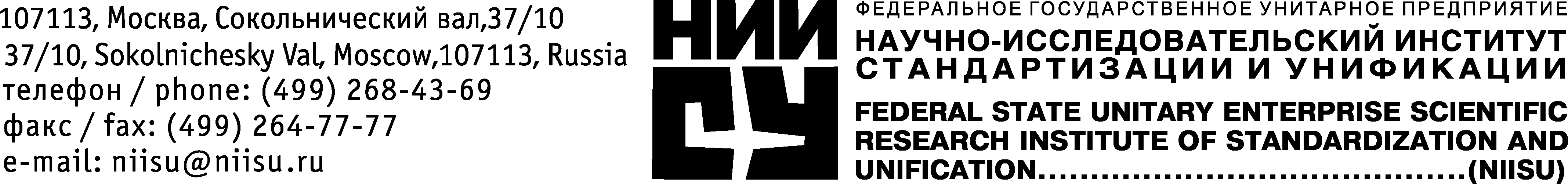  Система государственных закупок может стать эффективным инструментом концентрации материальных, трудовых ресурсов и научного, промышленного потенциала страны для осуществления научно-технических, инновационных, социально-экономических программ Государственные закупки подразумевают выполнение государством разнообразных функций, ориентированных на повышение централизованной управляемости, предотвращение неконтролируемого нарастания затрат, сокращение расходов государственного бюджета, управление материальными потоками при условии соответствия их рыночным отношениям. Государственные закупки осуществляются на основе государственного заказа, формируемого, в свою очередь, на основе государственных нужд.Процедуры размещения государственного заказа (процедуры закупок) служат для определения поставщика и заключения договора на поставку. Основная цель закупочных процедур – обеспечение наиболее качественного, своевременного и эффективного выполнения государственных заказов на поставку необходимых товаров, работ и услуг для нужд бюджетов различных уровней.В связи с актуальностью указанной тематики, Научно-образовательный центр 
ФГУП «НИИСУ» предлагает руководителям и специалистам в сфере закупок организаций оборонно-промышленного комплекса пройти обучение на курсах повышения квалификации по дополнительной профессиональной программе «Организация закупок в соответствии с требованиями Федерального закона № 223-ФЗ 18 июля 2011 года «О закупках товаров, работ, услуг отдельными видами юридических лиц» (24 часа).Обучение предназначено для представителей специализированных служб, связанных с закупками, работников бухгалтерии, планово – экономических и юридических отделов.Основные разделы дополнительной профессиональной программыОбучение   проводится  17-19 октября 2016 г. по адресу: г. Москва, ул. Сокольнический Вал, д. 37/10 на территории в ФГУП «НИИСУ», (лицензия на осуществление образовательной деятельности от 24 июня 2014 г. № 035254, выданная Департаментом образования г. Москвы).По окончанию курсов слушателям выдается Удостоверение  установленного образца о повышении квалификации по дополнительной профессиональной программе «Организация закупок в соответствии с требованиями Федерального закона № 223-ФЗ 18 июля 2011 года «О закупках товаров, работ, услуг отдельными видами юридических лиц» (24 часа) при условии успешной сдачи итоговой аттестации.Стоимость за одного человека составит 38 000 рублей, в том числе НДС 18 %. В стоимость включено: комплект раздаточных материалов, Удостоверение, питание (обед, кофе-паузы).Заявку на зачисление на курсы повышения квалификации можно скачать на странице НОЦ официального сайта ФГУП «НИИСУ» и направить по факсу
8 (499) 264-77-77  (для НОЦ) или E-mail: nocniisu@niisu.ru, niisu-noc@niisu.ru.Дополнительную информацию по организации мероприятия можно получить у сотрудников Научно – образовательного центра ФГУП «НИИСУ» 
по тел.  8 (499) 264-81-67, +7 (903) 661-90-08 и E-mail: nocniisu@niisu.ru,    niisu-noc@niisu.ru.Заявкана ОБУЧЕНИЕ  по дополнительной профессиональной программе повышения квалификации«Организация закупок в соответствии с требованиями Федерального закона № 223-ФЗ 18 июля 2011 года «О ЗАКУПКАХ ТОВАРОВ, РАБОТ, УСЛУГ ОТДЕЛЬНЫМИ ВИДАМИ ЮРИДИЧЕСКИХ ЛИЦ».17 - 19 октября 2016 г.Дата, подпись:Обязательная форма для заполнения данных на  слушателейКурсов  повышения квалификации по дополнительной профессиональной программеСлушателям иметь при себе: копию паспорта, копию диплома об образовании и при смене фамилии копию подтверждающего документаИсп. Т.И. Шабрина8 (499) 264-81-67Руководителям организацийи предприятий ОПК______________№_____________Информация о курсах повышения квалификации«Организация закупок в соответствии с 223-ФЗ»№НазваниеЧасы1.Модуль 1. Законодательство, регулирующее  закупки товаров работ услуг отдельными видами юридических лиц81.1.Сфера  применения  Федерального закона от  18.07.2011 N 223-ФЗ  "О закупках товаров, работ, услуг отдельными видами юридических лиц"  21.2.Субъекты правоотношений21.3.Особенности осуществления закупок за счет средств, предусмотренных на реализацию инвестиционных проектов, включенных в реестр инвестиционных проектов.21.4.Объекты регулирования 223-ФЗ. Информационное обеспечение закупок. Порядок и сроки публикации сведений о закупке в единой информационной системе. Обязанность планирования закупок22. Модуль 2.  Особенности осуществления закупок у субъектов малого  и среднего предпринимательства.82.1Положение о закупках. Способы закупок товаров, работ, услуг.22.2Критерии оценки заявок. Закупки в электронной форме. Обеспечительные меры в закупках.22.3Аукцион в электронной форме (электронный аукцион). Проведение открытого конкурса. Запрос предложений22.4.Проведение запроса котировок, запроса цен. Осуществление закупки у единственного поставщика.23.Модуль 3. Договорная работа в закупочной деятельности83.1.Договор. Отказ заказчика  от заключения Договора23.2.Особенности исполнения Договора. Реестр договоров. Реестр недобросовестных (подрядчиков, исполнителей). поставщиков23.3.Отчеты при проведении закупок. Ответственность за нарушение23.4. Органы контроля и надзора. Обжалование (бездействия) Заказчика, комиссии Заказчика и ее членов, должностного лица оператора2ИТОГО:24Наименование организации (полное/сокращенное)Наименование организации (полное/сокращенное)Ф.И.О. ответственного за обучение (полностью)/ должностьФ.И.О. ответственного за обучение (полностью)/ должностьРеквизиты организации для выставления счёта и оформления договора:Ф.И.О. (полностью),  должность руководителя организации, основание подписи (Устав/доверенность №):Реквизиты организации для выставления счёта и оформления договора:Юридический адресРеквизиты организации для выставления счёта и оформления договора:Почтовый адресРеквизиты организации для выставления счёта и оформления договора:ИНН / КПП / БИКРеквизиты организации для выставления счёта и оформления договора:Расчетный счетРеквизиты организации для выставления счёта и оформления договора:Корреспондентский счетРеквизиты организации для выставления счёта и оформления договора:БанкРеквизиты организации для выставления счёта и оформления договора:Телефон/факс предприятияКонтактное лицо (Ф.И.О., должность) по оформлению заявки, контактный телефон/ факс/E-mail:Контактное лицо (Ф.И.О., должность) по оформлению заявки, контактный телефон/ факс/E-mail:№ п\пФИО (полностью)ОбразованиеГод рожденияПаспортные данные: номер и серия, кем и когда выданМесто жительство (город, поселок и т.п.)Место работы: название организацииДолжностьКонтакты для связи: тел., моб.тел.,E-mail: